KOMISE ROZHODČÍCHOFS BRNO – VENKOV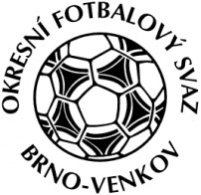 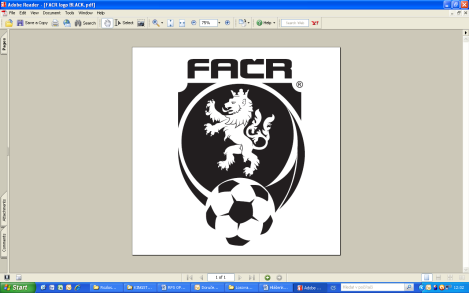 Vídeňská 9, 639 00 BrnoPředseda KR: Kundelius LadislavEmail komise rozhodčích: kr.ofsbo@seznam.czZÁPIS č. 11 z jednání KOMISE ROZHODČÍCH OFS BRNO-VENKOV                      konané dne 7. 6. 2018Přítomni: Ladislav Kundelius, Ivan Vostrejž, Miloš Toman, Jan Oujezdský, Simon VejtasaOmluveni: Jan VrbkaMísto konání: hala “Morenda“, Vídeňská 9 – Brno1. ÚvodJednání komise zahájil a řídil předseda KR Ladislav Kundelius. 2. Rozhodnutí a průběh jednání KR:KR provedla kontrolu došlé pošty: zápisy STK.KR schválila obsazení utkání rozhodčími v termínu 9. – 10. 6. 2018 a 16. – 17. 6. 2018. KR opětovně vyzývá všechny zájemce o vykonávání funkci R fotbalu, aby se přihlásili na tel.: 602 773 621 nebo na e- mail: kr.ofsbo@seznam.cz.KR upozorňuje R, aby si včas vystavili v IS fakturu za každý uzavřený měsíc.KR projednala okolnosti utkání Říčany B - Šatava ze dne 20. 5. 2018 a došla k závěru, že R Minařík Pavel se dopustil administrativního pochybení při vyplňování ZoU a byl potrestán dle sazebníku.Na KR se dostavili R Daniel, Králík a Mrkvica, kteří byli na základě návrhu KR schváleni VV pro postup do soutěží JmKFS.KR oznamuje, že předběžný termín školení R před podzimní částí SR 2018/2019 je stanoven na dopolední hodiny dne 4. 8. 2018 na fotbalovém hřišti ve Šlapanicích.KR se zabývala problematikou teoretických prověrek R v rámci semináře, definitivní rozhodnutí KR stanoví na svém dalším zasedání.KR debatovala o doplnění Rozpisu soutěží OFS. Vznesené návrhy zašle sekretáři OFS. 3. PokutyKR udělila pokuty dle sazebníku, jmenovitě: Daniel, Zahradník, Klein, Králík, Daňa, Požár, Minařík P., Fraňková, Harásek, Bumbálek, Stříž, Durďák, Pospíšil, Ščasná, Kuropata R., Chorvát. KR navíc uděluje pokutu R Chorvátovi za pozdní a nestandardní omluvu z utkání. Důvod a výše pokuty je uvedena v tabulce, která je vyvěšena na následujícím odkaze: http://www.fotbalbrno-venkov.cz/aktuality-rozhodci/. Pokuty nezaplatili: Pšeja, Kozel, Harásek, Chorvát, Kačanolli, Kuropata R.Částku zašlete nejpozději do 20. 6. 2018 na účet 107-338100287/0100. Jako variabilní symbol uveďte své ID FAČR  a do poznámky napište jméno a příjmení. V případě nezaplacení pokuty do uvedeného termínu bude R stažen z delegace.KR apeluje na všechny rozhodčí, aby omezili své pozdní omluvy z utkání. KR z důvodu nedostatku rozhodčích žádá všechny R, aby zvážili vážnost svých omluv ze dne 16.6.2018. 4. XI. RozhodčíchKR oznamuje, že XI rozhodčích sehraje dne 8. 6. 2018 od 17:30 přátelský zápas proti týmu Mělčan, na fotbalovém hřišti v Mělčanech. Nominovaní hráči a funkcionáři byli informováni e-mailem. R utkání: Durďák ,Barák ,Oujezdský5. OstatníKR připomíná email pro veškerou komunikaci s komisí (včetně omluv):  kr.ofsbo@seznam.czPříští jednání KR se bude konat ve čtvrtek 19. 7. 2018 od 16:00 hodin, zasedací místnosti OFS Brno – venkov, hala “Morenda“, ul. Vídeňská 9, Brno Jednání KR skončilo v 19:30 hod.V Brně dne 7. 6. 2018 Zapsal:                                                                                                 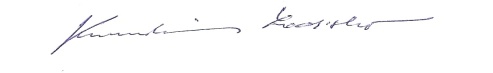          Jan Oujezdský		                                                               Ladislav Kundelius        člen KR OFS Brno-venkov           	                                             předseda KR OFS Brno-venkov